Obec Horní Olešnice 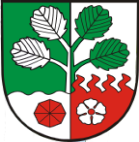 Zápis č.3/2019z 3. veřejného  zasedání  Zastupitelstva obce Horní Olešnice, konaného dne 26.06.2019 od 18.hod v zasedací místnosti čp.63 Ždírnice – Horní OlešnicePřítomni: Petr Řehoř, Jiří Mikulka, Petr Klázar, Roman Toman,  Přítomni: od 18:06: Marcela Linková, Mgr. Lenka Gažiková Omluveni: Jiří UrbanNepřítomni:  -Zahájení zasedání zastupitelstvaZasedání zastupitelstva obce Horní Olešnice (dále též jako „zastupitelstvo“) bylo zahájeno v 18:00 hodin starostou Petrem Řehořem. Zasedání bylo řádně svoláno. Informace o zasedání zastupitelstva byla na úřední desce Obecního úřadu Horní Olešnice zveřejněna v souladu se zákonem po dobu nejméně 7 dní, a to od 13.06.2019 do 26.6.2019. Současně byla zveřejněna na „elektronické úřední desce“ (příloha č.1). Předsedající schůze dále z prezenční listiny přítomných členů zastupitelstva (příloha č.2) konstatoval, že přítomno je šest členů zastupitelstva (z celkového počtu sedmi členů zastupitelstva), takže zastupitelstvo je usnášeníschopné (§ 92 odst. 3 zákona o obcích).- Určení ověřovatelů a zapisovatelePředsedající navrhl určit ověřovatele zápisu pana Romana Tomana a Jiřího Mikulku a zapisovatelkou Moniku Řehořovou.  K návrhu nebyly vzneseny žádné protinávrhy. Před hlasováním byla dána možnost zastupitelům i přítomným občanům sdělit své stanovisko. Žádné stanovisko sděleno nebylo.Návrh usnesení:Zastupitelstvo obce Horní Olešnice určuje ověřovatele zápisu Romana Tomana a Jiřího Mikulku a zapisovatelkou Moniku Řehořovou Přítomno hlasování: 4Výsledek hlasování:   Pro   4 Proti   0       Zdrželi se    0Usnesení č.3/01/2019 bylo schválenoDostavila se paní Marcela Linková a Mgr. Lenka Gažiková 18,06 hod.Schválení programu:Předsedající seznámil přítomné s návrhem programu v souladu s pozvánkou předanou členům zastupitelstva a v souladu s informací zveřejněnou na úřední desce. Zahájení, kontrola usneseníSmlouva na podporu prodejny potravinPronájem bytu 1+kk v čp.10 v Horní OlešniciRevokace usnesení 2/07/2018 – 2/10/2018, Sociální a kulturní komise, Sportovní komiseObecně závazná vyhláška č. 1/2019 Využívání a odstraňování komunálního odpaduZařazení zůstatků bankovních účtů obce k 31. 12. 2018 do rozpočtu obce Horní Olešnice na rok 2019Stanovení počtu zaměstnanců obce Horní Olešnice na rok 2019Vícepráce v čp. 11 Motorest v Horní Olešnici Kolaudace Návsi v Horní Olešnici Vyjádření ke zpevnění účelové komunikace na p.p.č. 227/7 v katastrálním území Horní OlešniceŽádost na směnu pozemku na parc.č. 136/1 v katastrálním území Horní Olešnice Náklady v čp.10 v Horní Olešnici za období 2008/2015                Rozpočtové opatření č. 3/2019 a č. 4/2019Různé informace, žádostiDiskuze, závěr                               Návrh na doplnění programu:Předsedající schůze doporučuje za bod č. 12 doplnění bodu č. 13 seznámení s žádostí o souhlasné stanovisko k těžbě Českých granátů. Před hlasováním byla dána možnost zastupitelům i přítomným občanům sdělit své stanovisko. Žádné stanovisko sděleno nebylo.Návrh usnesení: Zastupitelstvo obce Horní Olešnice schvaluje doplnění programu dle návrhu: za bod č. 12 doplnění bodu č. 13 - Seznámení s žádostí o souhlasné stanovisko k těžbě Českých granátůPřítomno hlasování: 6Výsledek hlasování:   Pro   6     Proti   0       Zdrželi se    0Usnesení č. 3/02/2019 bylo schválenoPřed hlasováním byla dána možnost zastupitelům i přítomným občanům sdělit své stanovisko. Žádné stanovisko sděleno nebylo.Návrh usnesení: Zastupitelstvo obce Horní Olešnice schvaluje následující program zasedání:Zahájení, kontrola usneseníSmlouva na podporu prodejny potravin Pronájem bytu 1+kk v čp.10 v Horní OlešniciRevokace usnesení 2/07/2018 – 2/10/2018, Sociální a kulturní komise, Sportovní komiseObecně závazná vyhláška č. 1/2019 Využívání a odstraňování komunálního odpaduZařazení zůstatků bankovních účtů obce k 31. 12. 2018 do rozpočtu obce Horní Olešnice na rok 2019Stanovení počtu zaměstnanců obce Horní Olešnice na rok 2019Vícepráce v čp. 11 Motorest v Horní Olešnici Kolaudace Návsi v Horní Olešnici Vyjádření ke zpevnění účelové komunikace na p.p.č. 227/7 v katastrálním území Horní OlešniceŽádost na směnu pozemku na parc.č. 136/1 v katastrálním území Horní Olešnice Náklady v čp.10 v Horní Olešnici za období 2008/2015     Seznámení s žádostí o souhlasné stanovisko k těžbě Českých granátů           Rozpočtové opatření č. 3/2019 a č. 4/2019Různé informace, žádostiDiskuze, závěr                               Přítomno hlasování: 6Výsledek hlasování:   Pro   6     Proti   0       Zdrželi se    0Usnesení č. 3/03/2019 bylo schválenoKontrola zápisu a usnesení: Zápis z předchozího veřejného jednání zastupitelstva obce byl vyložen k nahlédnutí na OÚ v Horní Olešnici od 26.04.2019 K zápisu nebyly vzneseny žádné připomínky.           Zastupitelé berou na vědomíDále zůstávají otevřené úkoly z minulých veřejných zasedání: body 1-9 stále probíhají  schválilo vyhotovení pohlednice obce a uložilo starostce zajištění usnesení č. 5/11/2016  TRVÁschválilo opravu části vodovodu na p.p.č.529/1, 494/2, 302/2 a 53/2 v kat. území Prostřední      Olešnice - změna uložení vodovodního potrubí a uložilo starostce   usnesení č. 1/18/2017   Momentálně probíhá stavební povolení na akci Přeložka vodovodního řádu Most I/16schválilo údržbu st.p.č.120 v k.ú. Horní Olešnice a uložilo místostarostovi zajištění                                                usnesení č. 3/05/2017  TRVÁschválilo odkoupení částí pozemků pod místní komunikací u čp.16 v Horní Olešnici dle návrhu a uložilo starostce zajištění                                                                  usnesení č. 4/04/2017  TRVÁschválilo odkoupení p.p.č.136/11 v kat. území Horní Olešnice, po kterém vede místní komunikace k čp.6,7,9 v Horní Olešnici a pozemkům ve vlastnictví obce Horní Olešnice dle návrhu a uložilo starostce zajištění                                                   usnesení č. 4/07/2017  TRVÁ                        uložilo místostarostovi zajištění projednání určení vlastnických hranic ohledně pravděpodobného neoprávněného zalesnění a jeho případného odstranění na p.p.č.966/1, 942/9, 942/10, 942/11 a 942/13 v kat. území Horní Olešnice                                                 usnesení č. 6/10/2017  TRVÁnesouhlasilo s názorem manželů xxxxxxx. Lávka je ve vlastnictví Obce Horní Olešnice od roku 1978. Uložilo starostce a místostarostovi zjištění dalších podkladů a oslovení právníka                 usnesení č. 6/21/2017  TRVÁ                                                                                                                                                schválilo vyhotovení projektové dokumentace na zaměření skutečného stavu budovy čp.63 ve Ždírnici  a uložilo starostce zajištění - probíhá                                usnesení č. 2/07/2018  TRVÁschválilo řešení havarijní situace (zřízení nového odběrného místa el.energie, vyhotovení projektové dokumentace pro výstavbu vodárny, jednání s dotčenými orgány aj.) a uložilo starostce a místostarostovi zajištění. Osloven projektant na zajištění projektové dokumentace na zásobování pitnou vodou studna u xxxxx .usnesení č. 6/07/2018  PROBÍHÁSmlouva na podporu prodejny potravinPřed hlasováním byla dána možnost zastupitelům i přítomným občanům sdělit své stanovisko. Žádné stanovisko sděleno nebylo.Návrh usnesení: Zastupitelstvo obce Horní Olešnice schvaluje Smlouvu o podpoře provozu prodejny v obci  Horní Olešnice (příloha č.3). Poskytnutí dotace z dotačního fondu Královéhradeckého kraje na Podporu prodejny potravin v obci Horní Olešnice, evidovanou pod číslem 19RRD10 -0062 (příloha č.4)Přítomno hlasování: 6	Výsledek hlasování:   Pro   6    Proti   0       Zdrželi se    0Usnesení č. 3/04/2019 bylo schválenoPronájem bytu v1+kk v čp. 10 v Horní Olešnici Žádost o přidělení bytu v čp.10 Horní Olešnice doručená na obecní úřad dne 28.05.2019 . Žádost podala paní xxxx xxxxxxx (příloha č.5) dle nabídky na pronájem bytu v majetku obce (příloha č.6).Zastupitelstvo obce Horní Olešnice vybralo žadatele o byt 1+kk v čp. 10 Horní Olešnice. Žadatel byl pouze jeden.Před hlasováním byla dána možnost zastupitelům i přítomným občanům sdělit své stanovisko. Žádné stanovisko sděleno nebylo.Návrh usnesení:Zastupitelstvo obce Horní Olešnice schvaluje přidělení bytu a sepsání nájemní smlouvy se žadatelkou paní xxxxx xxxxxxx na byt 1+kk v čp. 10/7 Horní Olešnice (příloha č.7)Přítomno hlasování: 6Výsledek hlasování:   Pro  6  Proti   0       Zdrželi se    0Usnesení č. 3/05/2019 bylo schválenoRevokace usnesení 2/07/2018 - 2/10/208, Sociální a kulturní komise, Sportovní komise    Při provádění přezkoumání hospodaření obce bylo obci doporučeno revokovat usnesení ohledně sociální, kulturní a sportovní komise. Na zasedání dne 29.11.2018 byly zřízené komise zastupitelstvem. To je chybně a proto navrhuji revokaci usnesení. Jmenování komisí je na rozhodnutí starosty obce, případně rady obce. Tím jmenuji komise ve stejném složení jako doposud (příloha č.8).Před hlasováním byla dána možnost zastupitelům i přítomným občanům sdělit své stanovisko. Žádné stanovisko sděleno nebylo.Návrh usnesení:Zastupitelstvo obce Horní Olešnice revokuje usnesení č. 2/07/2018, 2/08/2018. 2/09/2018, 2/10/2018(sociální a kulturní komise, sportovní komise)Přítomno hlasování: 6Výsledek hlasování :   Pro    5    Proti    0   Zdrželi se    1Usnesení č. 3/06/2019 bylo schváleno Obecně závazná vyhláška č.1/2019 Využívání a odstraňování komunálního odpadu Obec doplnila kontejner na plast u čp.78 a u haly v Horní Olešnici,  na papír u motorestu a u panelů v Horní Olešnici. Dála zajistila likvidaci jedlých olejů z domácností, kde nádoby na olej jsou na místech u čp. 4, 16 a 78 v Horní Olešnici, dále v Přední Ždírnici a Zadní Ždírnici. Olej se ukládá do nádob v uzavřených PET lahvích. Nádoby jsou označené.Dále byl jsem osloven doplněním kontejneru na plast v Přední Ždírnici. Objednal jsem, ale finanční rozpočet pro Královéhradecký kraj je vyčerpán. Nemohu slíbit kontejner. Objednávání dalších kontejnerů bude v září. Před hlasováním byla dána možnost zastupitelům i přítomným občanům sdělit své stanovisko. Žádné stanovisko sděleno nebylo.Návrh usnesení:Zastupitelstvo obce Horní Olešnice schvaluje obecně závaznou vyhlášku č.1/2019 o stanovení systému shromažďování , sběru , přepravy, třídění, využívání a odstraňování odpadů a nakládání se stavebním odpadem na území obce (příloha č.9)Přítomno hlasování: 6Výsledek hlasování:   Pro  6   Proti   0       Zdrželi se    0                                                 Usnesení č. 3/07/2019 bylo schválenoZařazení zůstatků bankovních účtů obce k 31.12.2018 do rozpočtu obce Horní Olešnice na rok 2019Před hlasováním byla dána možnost zastupitelům i přítomným občanům sdělit své stanovisko. Žádné stanovisko sděleno nebylo.Návrh usnesení Zastupitelstvo obce Horní Olešnice schvaluje zařazení zůstatků bankovních účtů obce Horní Olešnice k 31.12.2018  ve výši 3 440 237,20 Kč, který se zařazuje do rozpočtu obce Horní Olešnice na rok 2019 (příloha č.10)Přítomno hlasování: 6                                                                                             Výsledek hlasování:   Pro  6   Proti   0       Zdrželi se    0Usnesení č. 3/08/2019 bylo schválenoStanovení počtu zaměstnanců obce Horní Olešnice na rok 2019Před hlasováním byla dána možnost zastupitelům i přítomným občanům sdělit své stanovisko. Žádné stanovisko sděleno nebylo.Návrh usnesení Zastupitelstvo obce Horní Olešnice schvaluje dle 102, odst. 2 písm. j) zákona č. 128/2000 Sb., o obcích pro rok 2019 počet zaměstnanců obecního úřadu v Horní Olešnici – 10.Přítomno hlasování: 6Výsledek hlasování:   Pro  6   Proti   0       Zdrželi se    0Usnesení č. 3/09/2019 bylo schválenoVícepráce v čp. 11 Motorest v Horní OlešniciNabídka firmy Michal Havran, která provádí rekonstrukci čp. 11 v Horní Olešnici, cena nových stropů je  279 676 Kč a komín 71 043 Kč  (příloha č.11).                                                                            V cenové nabídce nejsou naceněny příčky. Do 04.07.2019 bude cenová nabídka na příčky. Bez příček nelze dodělat kotelnu a tím není možné žádat o proplacení dotace. V rozpočtu se nepočítalo s omítkami a elektroinstalací (nyní necháme dodělat jen kotelnu – tech. mísnost).Nabídka  firmy, která provádí topenářské práce pan Vávra. Nabídka na zbývající část topení a vody.                                                                                                           Před hlasováním byla dána možnost zastupitelům i přítomným občanům sdělit své stanovisko. Žádné stanovisko sděleno nebylo.Návrh usnesení .Zastupitelstvo obce Horní Olešnice schvaluje cenovou nabídku pana Havrana na stropy + komín v čp. 11 Horní Olešnice 360 000 Kč Přítomno hlasování: 6Výsledek hlasování :   Pro    5    Proti    0   Zdrželi se    1Usnesení č. 3/10/2019 bylo schváleno    Kolaudace Návsi v Horní OlešniciIng. Jan Kozák, který projektoval Revitalizaci návsi v Horní Olešnici, byl osloven na zakreslení skutečného stavu díla a zajištění kolaudace stavby. Cenová nabídka 31 097 Kč. Termín zpracování skutečného stavu a následné zahájení jednání s úřady je 31.07.2019 (příloha č.12).                            Před hlasováním byla dána možnost zastupitelům i přítomným občanům sdělit své stanovisko. Žádné stanovisko sděleno nebylo.Návrh usnesení:Zastupitelstvo obce Horní Olešnice schvaluje cenovou nabídku 31 097 Kč panu Ing. Janu Kozákovi na zpracování skutečného stavu a následně zahájení kolaudace stavby Revitalizace návsi v Horní Olešnici. Přítomno hlasování: 6Výsledek hlasování :   Pro    6    Proti    0   Zdrželi se    0Usnesení č. 3/11/2019 bylo schváleno  Vyjádření ke zpevnění účelové komunikace na p.p.č. 227/7 v katastrálním území Horní OlešniceObec Horní Olešnice obdržela žádost pana xxxxxx xxxxxx v zastoupení pana Ing. xxxxx xxxxxx. K vyjádření pro potřeby spojeného územního a stavebního řízení na stavbu zpevnění účelové komunikace na p.p.č. 227/7 v k.ú. Horní Olešnice (příloha č.13). Předsedající: Pan xxxxxx koupil od obce Horní Olešnice  parc.č. 227/1 k.ú. Horní Olešnice v roce 1993.  Od té doby měl zájem vystavět hotel, pension. Ze záměru sešlo a parc.č. 227 /1 k.ú. Horní Olešnice se stala neudržovaná, neposekaná do roku 2003. Z parc.č.227/1 k.ú. Horní Olešnice se stal zaplevelený pozemek bez údržby. Poté přišel, se záměrem pozemek prodat přes několik realitních kanceláří,  to se  stále nedaří. Mezi tím byl nápad vybudovat FVE elektrárnu, výstavba domova pro seniory. Nyní záměr rozparcelovat a prodat na jednotlivé části. Tento záměr odsouhlasilo předešlé zastupitelstvo.  Nynější zastupitelstvo s výstavbou nové cesty ani se záměrem výstavby 10 rodinných domů nesouhlasí. Pozemek se nachází v údolí Kalenského potoka, který se při rozlivu roztéká po zmiňované parcele.Viz výpočet pan Ing. xxxxx. Doklad fotodokumentace z roku 2013.Při výstavbě 10 domů si nedokážu představit 10 hloubkových vrtů na zásobování pitnou vodou. Toto chování může ohrozit občany Horní Olešnice ztrátou pitné vody.Jako zástupce obce Horní Olešnice nesouhlasím se zástavbou zmiňovaných parcel.Připomínky k bodu 10:p: xxxxxx - zástupce pana x. xxxxxxx: v úmyslu je na projednávaném pozemku v první části vystavění účelové komunikace, dále výstavba rodinných domů na rozpalcelovaných pozemcích (11-12 RD). Cesta by měla vést středem parcely a bude pouze 20 cm nad terénem. Zamýšlen je jednosměrný provoz. Výjezd u paní xxxxxxx, vjezd středem pozemku p.č. 227/7 k.ú. Horní Olešnice z druhé strany.Koncem roku 2017 zaslána na obec žádost 013-2018 k vyjádření se ke směně pozemku a k zamýšlené výstavbě. Oslovil jsem povodí Labe a nemají problém s výstavbou komunikace ani domů.p. Toman: ty nemají problém, protože tu nebydlí, ale v případě zatopení bude za to obec. p. xxxxxx: Povolení od obce k žádosti 013-2018 vystavena 22.01.2018. Žádost o směnu pozemků a řízení se stavebním úřadem dle návrhu.Diskutovány obavy v případě zvednutí hladiny toku potoka a případné zatopení příslušného a přilehlých pozemků (rodin. domů). Další dotazy v případě výstavby, jak budou RD řešit pitnou vodu. Odpověd: každý rodinný dům bude mít vlastní vrt. M. Linkové: oslovit správce toku o udržování koryta.Předsedající : dojde u velké části parcel ke  zpevněných ploch jak bude nakládáno s dešťovou vodou.p. xxxxxx: voda bude udržována na místě pomocí vsaků.Předsedající: není možné v takové lokalitě používat vsak, když pozemky jsou podmáčené.p. Toman: vyjadřujeme se jen k výstavbě zpevněné komunikace. p. xxxxxx:  kdo bude řešit případné škody, až nastane zatopení parcel. p. Toman: řešit to bude nejspíš obec, pan xxxxxx to má jen na obchod. p. xxxxxx: zastupuji pana xxxxxxx a samozřejmě je to záměr prodeje parcel.P. Toman: pochopte občany obce, mají strach z každého vylití potoka, když pak je vše zničeno povodněmi.Předsedající: dovolit takto velkou zástavbu pozemku si nedokáži představit. Zvýší se s tím rušnost, ráz krajiny a naposled také život v obci.p. xxxxxxx: měli by jste výstavbu povolovat, né zakazovat.p. Linková: na všechny musí pak být bran stejný metr. Předsedající: rozliv Kalenského potoka bude čím dal častější, když Rovně a Hornokalenské lesy jsou napadené Kůrovcem, les zadržuje dosti vody, ale jestliže jsou kopce holé bez lesů, bude každý déšť potok zvyšovat a ohrožovat zmiňované parcely. p. Linková ml.: vždyť jsou přívalové deště, podívejte se na okolí, musíme se s tím naučit žít, že to bude časté. p. xxxxxx: tak to řekněte hned. Já přeci nebudu budovat cestu a vy mi pak zakážete stavět na parcele, přeci nebudu budovat cestu jen pro starostu.Předsedajíc: mě žádnou cestu budovat nemusíte, já tuto zástavbu podporovat nebudu a nesouhlasím s výstavbou cesty, ani zástavbou parcel. p. xxxxxx: tak nechte revokovat  usnesení , kde jste mi to povolili a já nechám vyčíslit náklady a vy mi je proplatíte. Předsedající: žádné usnesení nebudu revokovat, povolení rozparcelování a úkony k tomu Vám povolilo předešlé zastupitelstvo a nynější se vyjadřuje k budoucí výstavbě cesty zpevněné účelové komunikaci. Tím bych tuto debatu ukončil a nechal hlasovat.p. xxxxxx: budu po Vás chtít náklady, které mě to stálo. Předsedající: náklady si vymáhejte na předešlém zastupitelstvu. p. Toman: ukončeme to, vyzývám předsedajícího, aby dal hlasovat o návrhu vyjádření k výstavbě zpevněné účelové komunikace. Přiložit v bodech vyjádření, proč zastupitelstvo neschvaluje cestu.Před hlasováním byla dána možnost zastupitelům i přítomným občanům sdělit své stanovisko. Žádné stanovisko sděleno nebylo. Návrh usnesení:Zastupitelstvo obce Horní Olešnice nesouhlasí s výstavbou zpevněné účelové komunikace na p.p.č. 227/7 v k.ú. Horní Olešnice a souhlasí s obsahem dopisu, který byl předběžně zaslán na základě plné moci panu Ing. xxxxx xxxxxx (příloha č.14)Přítomno hlasování: 6Výsledek hlasování :   Pro    4    Proti    0  Zdrželi se    2Usnesení č. 3/12/2019 bylo schváleno    Žádost na směnu pozemku na par.č. 136/1 v katastrálním území Horní OlešniceObec Horní Olešnice obdržela žádost na směnu pozemku p.p.č.136/1 v k.ú. Horní Olešnice. Ke směně žadatelka nabízí stejnou velikost pozemku p.p.č. 153 v k.ú. Horní Olešnice (příloha č.15).Před hlasováním byla dána možnost zastupitelům i přítomným občanům sdělit své stanovisko. Dotazy a připomínky byly vzneseny a diskutovány.Návrh usnesení: Zastupitelstvo obce Horní Olešnice souhlasí se směnou pozemku p. č. 136/1 v k.ú. Horní Olešnice za stejný díl z p.p.č. 153 k.ú. Horní Olešnice, který bude oddělen geometrickým plánem, povolením oddělením silničního hospodářství a dopravy v Trutnově a povolením odboru stavebního a životního prostředí Hostinném,  Katastrálním úřadem v Trutnově.  Veškeré náklady s tím spojené bude hradit žadatelka paní xxxx xxxxxxx.Přítomno hlasování: 6Výsledek hlasování :   Pro    5    Proti    0   Zdrželi se    1Usnesení č. 3/13/2019 bylo schváleno   Náklady v čp.10 v Horní Olešnici za období 2008/2015Zastupitelstvo obce Horní Olešnice obdrželo podklady na výpočet průměrných – pravděpodobných nákladů na dům čp.10 v Horní Olešnici za období 2008 / 2015. Při posledním zasedání jsem uvedl dlužnou částku ve výši cca 200 000 Kč, tím se omlouvám za tento výrok. Předpokládal jsem částky 5 000 Kč dluh na byt /rok. x 6 bytů 30 000 Kč x 7 let 210 000 Kč.Průměrné náklady na provoz čp.10      16 575 Kč za měsíc. Za rok  198 900 Kč (příloha č.16).198 900Kč  - 20% =  159 120 Kč průměr za rok nižší náklady na el. Celkem náklady 1 219 920Kč Rozdíl mezi uhrazenými zálohy a náklady  činí  -   39 780Kč. Diskuze o propočtu energie za roky 2003-2018. Ne zcela je jasné, jakým způsobem byl provádět propočet, na základě jakých podkladů a s jakými výstupy bylo pracováno. Paní M.Linková - poslední 4 roky byly náročné, vstřícné gesto. Souhlasí s chybou a rozdíl doplatí. Před hlasováním byla dána možnost zastupitelům i přítomným občanům sdělit své stanovisko. 	                                                                                                           Zastupitelé berou na vědomí Seznámení s žádostí o souhlasné stanovisko k těžbě Českých granátůObec dne 17.06.2019 obdržela žádost o souhlasné stanovisko obce Horní Olešnice k těžbě Českých Granátů. Osobně jsem dopis převzal od pana xxxx xxxxx (příloha č.17).Dovolil jsem si osobně pozvat pana xxxxx na zastupitelstvo, aby vysvětlil alespoň záměr.Bohužel pan xxxxx nastupuje na operaci a nemůže se zúčastnit zasedání. K vyjádření firmě HeavyDevelop a.s. použít již dotaz z roku 2016, kde bylo zamítnuto. Odkaz na tento rok (příloha č.18).Před hlasováním byla dána možnost zastupitelům i přítomným občanům sdělit své stanovisko. Žádné stanovisko sděleno nebylo.Návrh usnesení :  Zastupitelstvo obce Horní Olešnice nesouhlasí s těžbou Českých granátů v dobývacím  prostoru Horní Olešnice II dle žádosti ze dne 17.06.2019 firmy HeavyDevelop a.s. v zastoupení pana xxxx xxxxxPřítomno hlasování: 6Výsledek hlasování :   Pro    4   Proti    0   Zdrželi se   2Usnesení č. 3/14/2019 bylo schválenoRozpočtové opatření č. 3/2019 a č. 4/2019Rozpočtové opatření č. 3/2019 v pravomoci starosty obce (příloha č.19).Před hlasováním byla dána možnost zastupitelům i přítomným občanům sdělit své stanovisko. Žádné stanovisko sděleno nebylo.Zastupitelé berou na vědomíPřed hlasováním byla dána možnost zastupitelům i přítomným občanům sdělit své stanovisko. Žádné stanovisko sděleno nebylo.Návrh usnesení:Zastupitelstvo obce Horní Olešnice schvaluje rozpočtové opatření č.4/2019 dle návrhu (příloha č.20): Přítomno hlasování: 6Výsledek hlasování :   Pro    6    Proti    0   Zdrželi se    0Usnesení č. 3/15/2019 bylo schváleno Různé informace, žádostiÚčetní závěrka a závěrečný účet SOHL za rok 2018 (příloha č.21).Zastupitelé berou na vědomíÚčetní závěrka a závěrečný účet SOP za rok 2018 (příloha č.22).Zastupitelé berou na vědomíŽádost pana Zdeňka a xxxxx xxxxxxx trval. bytem ve xxxxxx čp.xx na odkoupení p.p.č. 194/2 v k.ú. Přední Ždírnice. Jedná se o pozemek v těsné blízkosti jejich nemovitosti (příloha č.23).Před hlasováním byla dána možnost zastupitelům i přítomným občanům sdělit své stanovisko. Žádné stanovisko sděleno nebyloNávrh usnesení : Zastupitelstvo obce Horní Olešnice schvaluje odkoupení p.p.č. 194/2 k.ú. Přední Ždírnice o výměře 42 m2 dle žádosti xxxxx a xxxxx xxxxxxx. Veškeré náklady s tím spojené hradí kupující manželé xxxxxxPřítomno hlasování: 6Výsledek hlasování :   Pro    5  Proti    0   Zdrželi se    1Usnesení č. 3/16/2019 bylo schváleno Vyrozumění Policie ČR ohledně pana xxxxx xxxxx, který v roce 2017 vystavil fakturu na vitríny v částce 33 178 Kč a do  dnešního dne  zboží nedodal  (příloha č.24).Policie došla k závěru, že nebylo zjištěno přestupkové ani trestné jednání. Případnou finanční škodu je možné vymáhat v občansko – právním řízení. S panem xxxxx jsem komunikoval 22.05.2019 a má snahu dluh nějakým způsobem uhradit (příloha č.25).                                                                                         Zastupitelé berou na vědomíDne 11.06.2019 zasedal finanční výbor pod vedením pana Tomana (paní Zilvarové a pana Urbana). Zápis ze zasedání finančního výboru (příloha č.26).                             Zastupitelé berou na vědomíNabídka pojišťovny D.A.S Rechtsschutz AG - komplexní právní pomoc.  Cenová nabídka na právní pomoc  (příloha č.27).                                                                            Zastupitelé berou na vědomíNabídka firmy ATLAS software a.s. člen skupiny ATLAS GROUP. Jedná se o společnost, která nabízí program pro jednoduchou orientaci v zákonech a všech dokumentech z nich vycházejících (příloha č.28).                                                                                         Zastupitelé berou na vědomíPD na vodojem Zadní Ždírnice pan Ing. Fanta.                                     Zastupitelé berou na vědomíDodatek č.1 ke smlouvě o pojištění majetku a odpovědnosti Region, Generali Pojišťovna a.s. (příloha č.29). Jedná se o dodatek ke smlouvě na pojištění Veřejné služby. Roční pojistné je o 1 000 Kč dražší před slevou po slevě 750 Kč za rok. Pojistné se sjednávalo na prodloužení smlouvy s úřadem práce na Veřejnou službu (příloha č.30).                                  Zastupitelé berou na vědomíDiskuze, závěrV nepřítomnosti starosty či místostarosty se zamítá půjčovat či odnášet jakoukoliv dokumentaci a to komukoliv.M. Linková: Opravit lávku u p. xxxxxx.Předsedající:  lávku asi těžko bez nějakých povolení osadit na Ždirnický potok.Bourání váhy – dotaz M. Linková: Bylo potřeba povolení k bourání. Jaké bude další řešení s úpravou terénu. V jednání s panem xxxxxxxx.Dotaz na dotaci na vodovodní řád a zda je povinností k napojení do vrtu? Potřeba nového vodojemu nebo prodloužení vodovodního řadu.Předsedající: ano je zapotřebí napojit na vodovodní řad, ale při rekonstrukci návsi nebyly založené vodovodní trubky, tak nyní je zapotřebí vyprojektovat dobrý vodovodní řad pro všechny občany a neřešit jen část starého řadu. Zakoupit diktafon. Není nutné.Zasílat M. Linkové informace o zasedání na SMS, o konaných schůzích + info, že má na úřadě možnost vyzvednout papírovou formu.M. Linková + L. Gažiková děkují za zapůjčení prostorů kult. domu pro akce cvičení.Dodat označenou popelnici ke KD na směsný odpad.Septik u KD malý, do budoucna se bude muset řešit jak s tím dál.Děkuji Všem  kteří se zúčastnili pořádání dětského dne 01.06.2019. Děkuji Všem sponzorům k příspěvku na dětský den v částce. 9 100 Kč, náklady na dárky  8 053 Kč (příloha č.31). Děkuji volebním komisím za zvládnutí zdárného průběhu voleb do Evropského Parlamentu.Tady bych měl připomínku, že když máme zajištěné stravování v restauraci pro všechny členy komise, tak bych ocenil, aby všichni členové využili tuto možnost. Dále bych upozornil paní Linkovou ohledně šanonů a sešitů na obecním úřadě, že se nebudou půjčovat bez mé nepřítomnosti na obecním úřadě, ale budou k nahlédnutí jen v úředních hodinách po 13-17hod, st. 8-12 a 13-15hod .Nevím proč sešit, který byl vrácen, ve kterém  byly vedené odečty měřidel z čp.10 HO byl upravován, vytrhán,  přepisován? Kam se poděly pískovce a kameny, které byly složeny na obecním pozemku parc.č 132/12 vedle trafostanice v k.ú.  Horní Olešnici.Pozvání od pana Lukeše – starosta obce Chotěvice,  na pouť od 29.06.2019.Pozvání na 120 let Hasičů Ždírnice 20.07.2019.Pozvání na Porciunkuli od paní Ing.  Sahánkové - starostka Hostinné, 02.08.2019 - 04.08.2019.Pozvání na 1 ročník Kotlíkového guláše na parkovišti u  Motorestu v Horní Olešnici 24.08.2019.Přeji Všem za celé zastupitelstvo krásné prožití prázdnin a pěknou dovolenou. Předsedající ukončil zasedání zastupitelstva v 20,17 hodin.Přílohy zápisu :Zveřejněná informace o konání zasedání podle § 93 odst. 1 zákona o obcích.Prezenční listina Smlouva o podpoře provozu prodejny potravin v obci Horní OlešniciSmlouva o poskytnutí dotace z dotačního fondu KHK č. 19RRD10-0062Žádost na pronájem bytu v čp.10 Horní OlešniceNabídka na pronájem bytu v majetku obce v Horní Olešnici čp. 10 o velikosti 1+k.k. na st.p.č.109 k.ú. HONávrh Smlouvy o nájmu bytu čp. 10/7 v Horní OlešniciVýpis usnesení z 2. veřejného zasedání ZO ze dne 29.11.2018 – členové komisíObecně závazná vyhláška obce Horní Olešnice č.1/2019 o stanovení systému shromažďování, sběru, přepravy, třídění, využívání a odstraňování komunálních odpadů a nakládání se stavebním odpadem na území obceInventurní soupis - výpis bankovních účtů Nabídka pan M. Havran stropy a komín v čp. 11 HO Nabídka pan Vávra voda + topení Nabídka Ing. Kozák  kolaudace Revitalizace návsi v Horní OlešniciVyjádření obce ke zpevnění účelové komunikace na p. p. č. 227/7 k.ú. Horní OlešniceŽádost o směnu pozemků p. č. 153 v.k.ú. Horní OlešniceTabulkové podklady na vyúčtování čp. 10 v Horní OlešniciŽádost o souhlasné stanovisko a vyjádření k těžbě Českých granátůZápis č. 7/2016 ze dne 31.08.2016 – usnesení č. 7/6/2016 nesouhlas s hornickou činností v dobývacím prostoru Horní OlešniceRozpočtové opatření č. 3/2019 v pravomoci starosty obceRozpočtové opatření č. 4/2019Účetní závěrka a závěrečný účet SOHL za rok 2018 Účetní závěrka a závěrečný účet SOP za rok 2018Žádost na odkup p.p.č.194/2 v k.ú. Přední Ždírnice Vyrozumění Policie ČR - pan Vojtek Dopis xxxx xxxxx- vitrínyZápis ze zasedání finančního výboru ze dne  11.06.2019Nabídka D.A.S. Rechtsschutz AG, Milič Silvestr Jedlička - komplexní právní pomocNabídka ATLAS SOFTWARE, Jaromír Pospíšil - program pro jednoduchou orientaci v zákonechDodatek č. 1 k pojistné smlouvě o pojištění majetku a odpovědnosti.Žádost o organizování veřejné služby – Úřad práce ČRVyúčtování dětského dneZápis by vyhotoven dne: 26.06.2019Starosta: Petr Řehoř                                                  ……………………………..Místostarosta: Jiří Mikulka                                       ……………………………..Zapisovatel/ka : Monika Řehořová                           ……………………………..Ověřovatel/ka: Roman Toman                                  ……………………………..Ověřovatel/ka: Jiří Mikulka                                      …………….……………….Rozpočet obce Horní Olešnice na rok 2019 vč. R.O. č.3/2019Rozpočet obce Horní Olešnice na rok 2019 vč. R.O. č.3/2019R.O. č. 3/2019Příjmy8 421 457 Kč179 300 KčVýdaje9 114 426 Kč221 000 KčFinancování 8123553 947 Kč0 KčFinancování 8124- 714 276 Kč0 KčFinancování 8115853 298 Kč41 700 KčRozpočet obce Horní Olešnice na rok 2019 vč. R.O. č.4/2019Rozpočet obce Horní Olešnice na rok 2019 vč. R.O. č.4/2019R.O. č. 4/2019Příjmy8 503 917 Kč82 460 KčVýdaje9 581 826 Kč467 400 KčFinancování 8123553 947 Kč0 KčFinancování 8124- 714 276 Kč0 KčFinancování 81151 238 238 Kč384 940 Kč